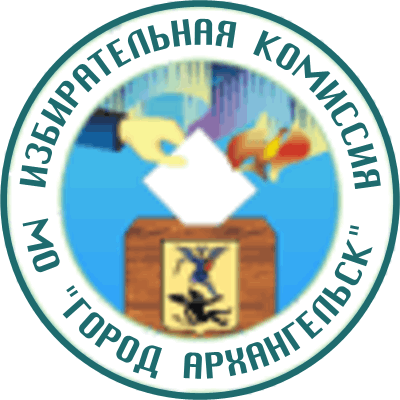 ИЗБИРАТЕЛЬНАЯ КОМИССИЯГОРОДСКОГО ОКРУГА "ГОРОД АРХАНГЕЛЬСК"(Избирательная комиссия Города Архангельска)ПОСТАНОВЛЕНИЕ28 января 2022 года                                                                                № 61/207Об утверждении Программы мероприятий по проведению Дня Молодого избирателя  на территории городского округа "Город Архангельск" в 2022 годуРуководствуясь постановлением избирательной комиссии Архангельской области от 20 января 2022 года № 3/22-7, в рамках  повышения правовой культуры будущих избирателей городского округа "Город Архангельск", избирательная комиссия городского округа "Город Архангельск" постановляет:1. Утвердить Программу мероприятий по проведению Дня Молодого избирателя на территории городского округа "Город Архангельск" в 2022 году (прилагается).2. Направить настоящее постановление в избирательную комиссию Архангельской области, территориальные избирательные комиссии,                           г. Архангельск, Архангельскую городскую Думу, департамент образования, департамент организационной работы, общественных связей и контроля, управление культуры Администрации городского округа "Город Архангельск".3. Контроль исполнения настоящего постановления возложить на заместителя председателя избирательной комиссии городского округа "Город Архангельск" Т.В. Измикову.4. Разместить настоящее постановление на сайте избирательной комиссии городского округа "Город Архангельск" в сети Интернет.Председатель избирательнойкомиссии городского округа"Город Архангельск"                                                             	  А.А. КузнецовСекретарь избирательной комиссии городского округа"Город Архангельск"                                                                 Е.Н. БерезинаПрограмма мероприятий по проведению Дня Молодого избирателя на территории городского округа "Город Архангельск" в 2022 годуУТВЕРЖДЕНАпостановлением избирательной комиссии городского округа "Город Архангельск"от 28 января 2021 г. № 61/207№ п/пМероприятияСроки проведения Сроки проведения Место проведения Ответственный1.Участие в жюри муниципального этапа Всероссийской акции "Я гражданин России"с 19 февраля 2022 года, финал 25 февраля 2022 года с 19 февраля 2022 года, финал 25 февраля 2022 года В режиме видеоконференцииДепартамент образования Администрации ГО "Город Архангельск", Избирательная комиссия Города Архангельска2.Окружной конкурс сочинений для учащихся 10 классов образовательных учреждений Исакогорского и Цигломенского округовС 15 февраля  по 20 марта 2022 годаС 15 февраля  по 20 марта 2022 годаСШ округовСШ округов, Исакогорская  ТИК, г. Архангельск3.Тематические уроки в образовательных учреждениях, расположенных в территориальных округах Майская горка и Варавино-ФакторияФевраль -  март2022 годаФевраль -  март2022 годаСШ округов, Южная ТИК, г. Архангельск4.Проведение интеллектуальных тематических игр среди студентов средних профессиональных учреждений, расположенных в территориальных округах Майская горка и Варавино-ФакторияФевраль-март 2022 годаФевраль-март 2022 годаСредние профессиональные учреждения округов, Южная ТИК, г. Архангельск5.Классные часы "Я – будущий избиратель"в общеобразователь-ных  учреждениях территориальных округов: Соломбальского Маймаксанского и Северного Февраль-апрель 2022 г.Февраль-апрель 2022 г.СШ округовСШ округов, Соломбальская ТИК, г. Архангельск6.Книжная выставка на тему повышения грамотности молодых избирателейФевраль – апрель2022 годаФевраль – апрель2022 годаЦентральная городская библиотека им. М.В. Ломоносова, просп. Троицкий, 64Муниципальное учреждение культуры городского округа "Город Архангельск" "Централизован-ная библиотечная система"6.Книжная выставка на тему повышения грамотности молодых избирателейФевраль – апрель2022 годаФевраль – апрель2022 годаОктябрьскаябиблиотека № 2им. Н.К. Жернакова, наб. Северной Двины, д. 134.Муниципальное учреждение культуры городского округа "Город Архангельск" "Централизован-ная библиотечная система"7.Интеллектуальный квиз, посвящённый Дню Молодого избирателя, (разработка программы, участие в жюри)3 квартал  2022 года3 квартал  2022 годаОтдел по делам молодежи департамента организационной работы, общественных  связей и контроля Администрации ГО "Город Архангельск", Избирательная комиссия Города Архангельска, ТИКи города Архангельска8.Конкурс рисунков "Избиратель будущего" в дошкольных образовательных учреждениях, расположенных в территориальных округах Майская горка и Варавино-ФакторияМарт 2022 годаМарт 2022 годаДОУ  округовДОУ  округов, Южная ТИК,                     г. Архангельск9.Правовой час и игровая программа "День молодого избирателя"10 марта2022 года14:0010 марта2022 года14:00Центральная городская библиотека им. М.В. Ломоносова, просп. Троицкий, 64МУК  городского округа "Город Архангельск" "Централизованная библиотечная система", Избирательная комиссия Города Архангельска, Октябрьская ТИК9.Правовой час и игровая программа "День молодого избирателя"17 марта2022 года14:0017 марта2022 года14:00Октябрьскаябиблиотека № 2им. Н.К. Жернакова, наб. Северной Двины, д. 134МУК  городского округа "Город Архангельск" "Централизованная библиотечная система", Избирательная комиссия Города Архангельска, Октябрьская ТИК10.Исторический экскурс в историю Архангельской городской Думы. Встреча активистов Молодежного Совета города Архангельска с депутатами Архангельской городской ДумыМарт 2022 годаМарт 2022 годаАрхангельская городская ДумаДепутаты Архангельской городской Думы,  Отдел по  делам молодежи департамента организационной работы, общественных  связей и контроля Администрации ГО "Город Архангельск", Избирательная комиссия Города Архангельска, ТИКи города Архангельска 11.Интеллектуальная игра (в рамках классного часа) "Наш выбор – наше будущее" 14 марта 2022 года14 марта 2022 годаСШ № 52 СШ № 52, Соломбальская ТИК, г. Архангельск, УИК № 11512.Деловая игра для учащихся старших классов СШ № 59"Сегодня мы играем, а завтра выбираем"Март 2022 года Март 2022 года СШ № 59, Соломбальская ТИК, г. Архангельск, УИК №№ 92, 9313.Круглый стол с депутатами Архангельской городской Думы, Архангельского Областного Собрания депутатов  со старшеклассниками СШ № 37Март 2022 годаМарт 2022 годаСШ № 37Депутаты АГД и АОСД, СШ № 37, Соломбальская ТИК, г. Архангельск, УИК №№ 105, 108, 109 14.Деловая игра среди команд общеобразовате-льных учреждений Соломбальского округа "Сегодня мы играем, а завтра выбираем" МУК ГО "Город Архангельск""Централизован-ная библиотечная система"Соломбальская библиотека  № 5 им. Б. В. Шергина СШ  округа, Соломбальская  ТИК,                     г. Архангельск, Соломбальская библиотека№ 5  им. Б.В.Шергина, УИК № 11115.Конкурс рисунков в дошкольных учреждениях Соломбальского округа Март-апрель 2022Март-апрель 2022ДОУ  округаДОУ  округа, Соломбальская  ТИК,                     г. Архангельск16.Ситуационная игра для учащихся СШ № 54 "Я – будущий избиратель"Апрель 2022 года Апрель 2022 года МУК ГО "Город Архангельск""Централизованная библиотечная система"Библиотека № 7 Маймаксанского Лесного ПортаСШ № 54, Библиотека № 7 Маймаксанского Лесного Порта, Соломбальская ТИК, г. Архангельск, УИК №№  96, 9717.Диспут (деловая игра) для команд  образовательных учреждений, расположенных в территориальных округах Майская горка и Варавино-ФакторияАпрель 2022 года Апрель 2022 года СШ округов, Южная ТИК, г. Архангельск18.Организация и проведение Квест-игры "ПроВыборы" среди активистов Молодёжных Советов территориальных округов города Архангельска, посвящённая Дню Молодого избирателяАпрель  2022 годаАпрель  2022 годаМУК Ломоносовский ДКОтдел по  делам молодежи департамента организационной работы, общественных  связей и контроля Администрации ГО "Город Архангельск", Избирательная комиссия Города Архангельска, ТИКи города Архангельска19.Участие в заседаниях Молодежного Совета города Архангельскапо отдельному планупо отдельному плануОтдел по делам молодежи департамента организационной работы, общественных  связей и контроля Администрации ГО "Город Архангельск", Избирательная комиссия Города Архангельска 20.Деловая игра "День выборов" с активистами детской организации "Юность Архангельска"Апрель2022 года(первая декада) Апрель2022 года(первая декада) МБУ ГО "Город Архангельск" "Детский (подростковый) центр "Радуга"    Избирательная комиссия Города Архангельска, МБУ ГО  "Город Архангельск" "Детский (подростковый) центр "Радуга", Октябрьская ТИК Мероприятия по повышению  правовой культуры будущих избирателей: Мероприятия по повышению  правовой культуры будущих избирателей: Мероприятия по повышению  правовой культуры будущих избирателей: Мероприятия по повышению  правовой культуры будущих избирателей: Мероприятия по повышению  правовой культуры будущих избирателей: Мероприятия по повышению  правовой культуры будущих избирателей: 21.Ежегодный городской  конкурс детских рисунков "Сегодня рисую - завтра голосую"  Ежегодный городской  конкурс детских рисунков "Сегодня рисую - завтра голосую"  2 этапа: июнь, сентябрь 2022 годаИзбирательная комиссия Города Архангельска, СШ и ДОУ города, ТИКи города Архангельска 22.Участие в форуме социально-активной молодежи "Молодежь в действии", (Председатель комиссии - спикер площадки)  Участие в форуме социально-активной молодежи "Молодежь в действии", (Председатель комиссии - спикер площадки)  Октябрь 2022 годаОтдел по делам молодежи департамента организационной работы, общественных  связей и контроля Администрации ГО "Город Архангельск", Избирательная комиссия Города Архангельска23.Участие в акции "Правовой компас"Участие в акции "Правовой компас"Ноябрь 2022 годаДепартамент образования Администрации ГО "Город Архангельск", Избирательная комиссия Города Архангельска, ТИКи города Архангельска